Category: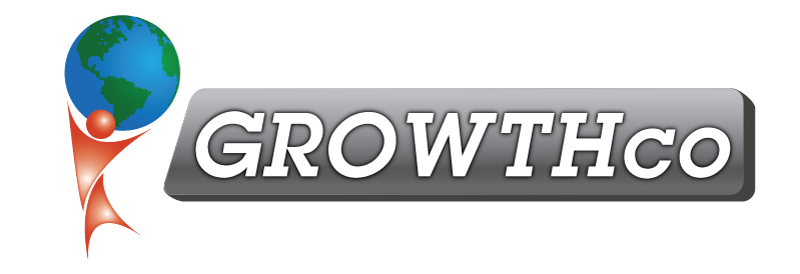 Process Improvement Tools / Technical SkillsCourse Prerequisite:Basic Blueprint Reading is recommended as a prerequisite.Course Length:24Materials:$166/student(virtual)$128/student (classroom)Cancellation Policy:Less than 14 days, 50% non-refundable , less than 7 days 100% non-refundable
Minimum Number of Students:6Maximum Number of Students:16Delivery:
vILT or cILT
(virtual or classroom)Pre-work:
NoneGeometric Dimensioning & Tolerancing (GD&T)Course Description
Intended for practicing professionals who create drawing specifications or read drawings, this course helps students make sense of a topic that some find overwhelming. In this comprehensive class, key principles are explained and brought down to the real world. Delivery includes illustrations and animations to help with conveying concepts. More than simply memorizing symbols, students leave this course with a working understanding of how the system works and feel confident fully understanding drawing requirements and creating their own tolerancing schemes for parts.Who Should Attend
This course is designed for those in engineering, manufacturing, and quality assurance who need to define engineering requirements with drawings or interpret and act upon information found in engineering drawings.Learning Objectives
Through training, participants will learn the following:Visualize the different types of variation that exist on parts, recognize the limitations of numeric tolerances and understand the need for geometric tolerances.Analyze tolerances expressed numerically and calculate minimum and maximum allowable values for dimensions.Understand and apply the symbols used with the geometric system of tolerances.Recognize basic dimensions on prints and properly interpret their meaning.Properly evaluate inspection data in light of tolerance zones defined by geometric controls.Apply tolerances with bonus when suited to the application and properly interpret tolerances when bonus tolerance applies.Identify and properly interpret geometric controls on location, orientation, form, profile & runout.Recognize datum feature identifiers applied to features with size and surfaces.Identify and interpret the datum reference frame including order of precedence.Create specifications using appropriate geometric tolerances and datum reference frames.